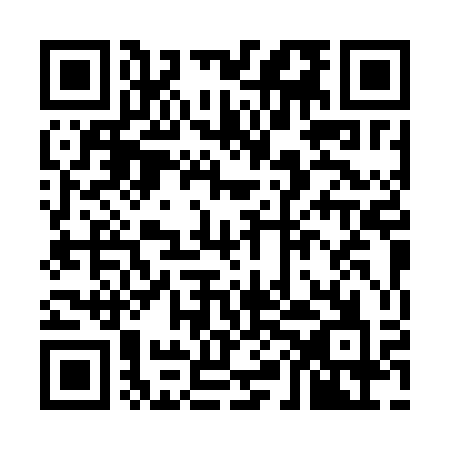 Ramadan times for Loule, PortugalMon 11 Mar 2024 - Wed 10 Apr 2024High Latitude Method: Angle Based RulePrayer Calculation Method: Muslim World LeagueAsar Calculation Method: HanafiPrayer times provided by https://www.salahtimes.comDateDayFajrSuhurSunriseDhuhrAsrIftarMaghribIsha11Mon5:225:226:4812:424:526:366:367:5712Tue5:215:216:4712:424:536:376:377:5813Wed5:195:196:4512:414:546:386:387:5914Thu5:185:186:4412:414:546:396:398:0015Fri5:165:166:4312:414:556:406:408:0116Sat5:145:146:4112:414:566:416:418:0217Sun5:135:136:4012:404:576:426:428:0318Mon5:115:116:3812:404:576:426:428:0419Tue5:105:106:3712:404:586:436:438:0520Wed5:085:086:3512:394:596:446:448:0621Thu5:075:076:3412:394:596:456:458:0722Fri5:055:056:3212:395:006:466:468:0823Sat5:035:036:3112:385:006:476:478:0924Sun5:025:026:2912:385:016:486:488:1025Mon5:005:006:2812:385:026:496:498:1126Tue4:584:586:2612:385:026:506:508:1227Wed4:574:576:2512:375:036:516:518:1328Thu4:554:556:2312:375:036:516:518:1429Fri4:534:536:2212:375:046:526:528:1530Sat4:524:526:2012:365:056:536:538:1631Sun5:505:507:191:366:057:547:549:171Mon5:485:487:171:366:067:557:559:192Tue5:475:477:161:366:067:567:569:203Wed5:455:457:141:356:077:577:579:214Thu5:435:437:131:356:077:587:589:225Fri5:425:427:111:356:087:587:589:236Sat5:405:407:101:346:097:597:599:247Sun5:385:387:081:346:098:008:009:258Mon5:375:377:071:346:108:018:019:269Tue5:355:357:061:346:108:028:029:2710Wed5:335:337:041:336:118:038:039:28